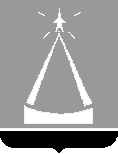 ГЛАВА  ГОРОДА  ЛЫТКАРИНОМОСКОВСКОЙ ОБЛАСТИПОСТАНОВЛЕНИЕ03.08.2015  №  443-пг. ЛыткариноО помещениях, пригодных для проведения агитационныхпубличных мероприятий при проведении выборов  депутатов Совета депутатов г. Лыткарино 13 сентября 2015 г.В связи с проведением 13 сентября 2015 г.  выборов депутатов Совета депутатов г. Лыткарино и в целях оказания содействия зарегистрированным кандидатам  в депутаты Совета депутатов г. Лыткарино,  в организации и проведении агитационных публичных мероприятий, руководствуясь  ст.53 Федерального закона  от 12.06.2002  №67-ФЗ «Об основных  гарантиях избирательных прав и права на участие в референдуме граждан Российской Федерации», ст. 44 Закона Московской области «О муниципальных выборах в Московской области», постановляю:1. Определить помещение пригодное для  проведения агитационных публичных мероприятий в форме собраний при проведении выборов депутатов Совета депутатов г. Лыткарино:	  - МУ ДО «Детская музыкальная школа» ( г. Лыткарино, ул. Сафонова, д.2-а);	2. Руководителю МУ ДО  «Детская музыкальная школа»  (Карпова О.И.)  предоставлять  зарегистрированным кандидатам в депутаты Совета депутатов г.Лыткарино  помещение для проведения встреч с избирателями  города . 3. Опубликовать настоящее постановление в газете «Лыткаринские вести» и на официальном сайте города Лыткарино в сети «Интернет».И.О.Главы города Лыткарино                                            В.В.Луценко